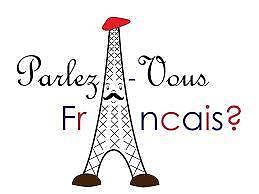        LA TABLE FRANÇAISE     VOULEZ-VOUS MANGER ET PARLER                              FRANÇAIS?               JOIN STUDENTS AND FACULTYEVERY MONDAY 5:00-6:30	                Starting September 14, 2021                                      APPALACHIAN 111                      IN   MOUNTAINVIEW           ALL LEVELS OF PROFICIENCY ARE WELCOMEFor further information:Colleen Nugent – Romance Languages Learning Community RAE-mail: cnugent1@binghamton.edu